SİTEDEN HABERLER(Site Yönetimi)» İHSAN TEKOĞLU’NA VEDA(1938 − 2015)Sitemizin kurucusu ve başyazarı, Sevgili Babamız, Muhterem İnsan “İHSAN TEKOĞLU, 15 Temmuz 2015 Çarşamba günü Hakk’ın rahmetine kavuşmuştur.” Naaşı 16 Temmuz 2015 Perşembe günü, Ramazan Bayramı arifesinde, vasiyeti üzerine hiç kimseye haber verilmeden, cenaze töreni aile içinde gerçekleştirilerek, aile mezarlığımıza defnedilmiştir. (“Allah rahmet eylesin.”)Kendisi, “Ahlak”ı en büyük insanlık değeri ve İslam’ın temel taşı olarak kabul etmiş bir “Ahlak Adamı”ydı. “Doğru ve sağlam îman ancak ahlak sahiplerinde bulunur” düsturunu benimsemiş “Sağlam Îman Sahibi” bir insandı. Allah’a kulluk olan “İbadet”in özünü tam anlamıyla kavramış ve yerine getirmiştir. Dünya hayatında yapılan her iş, eylem ve davranış olan “Muamelat”ı, sadece Allah rızası için ve sonunda imtihana çekileceği bilinciyle yapmıştır. İlimde ve amelde Allah’ın izniyle yüksek derece elde ettiğine inandığımız “Sevgili Babamız”ı, hep kavuşmak istediği “Yüce Allah”a emanet ediyoruz.  (“Mekânı cennet olsun.”) Kendisinin ailesine en büyük mirası ve bir “İlim, kültür, inanç ve ahlak sitesi” olan “ihsantekoglu.com”, bundan sonra da Allah’ın izniyle evlatları ve torunları tarafından devam ettirilecek ve henüz yayınlanmamış yazıları zaman içerisinde yayınlanacaktır. (“İnşallah.”)Sitemizin “İhsan TEKOĞLU − (Yazıları)” bölümü ; “Ahlak Yazıları” kutusunda bulunan “Ölüler İçin : DUA” yazısı kendisinin vasiyetidir. (İbret almak ve faydalanmak için okumanızı tavsiye ederiz.)Ömrünü ailesine ve insanlara hizmet etmek, sâlih amel işlemek, herkese hakkı tavsiye etmek, Allah rızasını kazanmaya çalışmak ve ilimle geçirmiş olan Babamızın emeklerinin Allah katında zayi olmayacağından eminiz. (“Allah kendisinden razı olsun.”)“Âmîn. Elhamdü lillâhi Rabbil alemîn.” (17 Temmuz 2015 - Cuma)(Ramazan Bayramı’nın 1.Günü)                                                                    (Site Yönetimi adına : S.G.T.)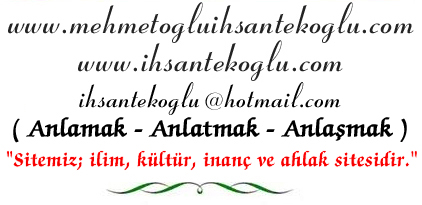 